КВИТАНЦИЯИзвещениеСБЕРБАНК РОССИИ	Форма №ПД-4ИзвещениеООО "Галерея проектов"Извещение(наименование получателя платежа)ИзвещениеИНН 7804458731 КПП 780401001	40702810555080001673Извещение(инн получателя платежа)	(номер счёта получателя платежа)ИзвещениеБИК 044030653 (СЕВЕРО-ЗАПАДНЫЙ БАНК ПАО СБЕРБАНК)Извещение(наименование банка получателя платежа)Ф.И.О. плательщика :   ИзвещениеАдрес плательщика:   Извещение                      Организационный взнос на олимпиаду " Юный книголюб X"Извещение(назначение платежа) Извещение(сумма платежа)ИзвещениеС условиями приёма указанной в платёжном документе суммы, в т.ч. с суммой взимаемой платы за услугиИзвещениебанка, ознакомлен и согласен.	Подпись плательщика 	\Квитанция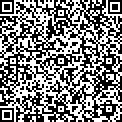 СБЕРБАНК РОССИИ	Форма №ПД-4КвитанцияООО "Галерея проектов"Квитанция(наименование получателя платежа)КвитанцияИНН 7804458731 КПП 780401001	40702810555080001673Квитанция(инн получателя платежа)	(номер счёта получателя платежа)КвитанцияБИК 044030653 (СЕВЕРО-ЗАПАДНЫЙ БАНК ПАО СБЕРБАНК)Квитанция(наименование банка получателя платежа)Ф.И.О. плательщика :   КвитанцияАдрес плательщика:   Квитанция                     Организационный взнос на олимпиаду " Юный книголюб X"Квитанция(ФИО, адрес, назначение платежа)Квитанция(сумма платежа)КвитанцияС условиями приёма указанной в платёжном документе суммы, в т.ч. с суммой взимаемой платы за услугиКвитанциябанка, ознакомлен и согласен.	Подпись плательщика 	\